Regine May V. Salazar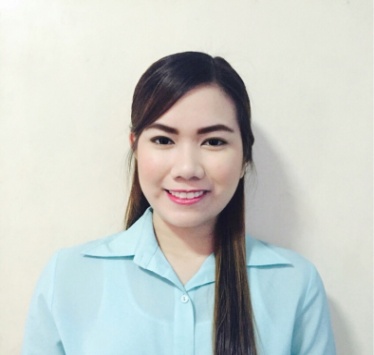 15-C Evangelista  St. Maliksi, Bacoor Cityreginemaysalazar@gmail.com+639267422902Objective: To obtain a position that would best fit my qualifications and develop further talents and skills for continuous career development. Skills:  Oral & Written Communication (English/Korean/Tagalog), Proofreading & Editing, Technically Proficient in Microsoft Excel and Microsoft Word, Trouble Shooting (Audio/Video), Flexible, People-oriented & Responsible.Educational Attainment:Tertiary                 Philippine International College                                 Sitio Bayugo, Antipolo Rizal                                June 2010 - March 2014                                Asian Studies Major in Korean Studies Secondary           Bacoor National High School (Main)                                Tabing Dagat Bayan, Bacoor City                                June 2004- March 2008Primary                   Maliksi Elementary School                                  Maliksi, Bacoor City.                                 June 1998 - March 2004Work ExperienceONLINE ESL TEACHER (April 2014-October 2014 )             EBS SPEAKING ACCOUNT - English Network Opportunity Zone Philippines, Inc. (ENOZ)             Duties:  Performs high quality of work in providing English classes to Korean Students             (All levels) evaluating students; & making supplements for the class.Promoted as MANAGER/ADMIN (October 2014- April 2016)             Enoz English Philippines, Inc.              Duties: Calling Korean Government Schools and Receiving clients' calls             Fixing technical issues (Audio & Video)             Manages distribution of classes & client's complaint, Translating documents in Korean                (e.g CEO's PowerPoint presentation for meetings; Diploma, etc)Part time: Class Monitoring Coordinator               April 2015-January 2016              Anyang Account in Enoz English Philippines, Inc.             Duties: To monitor teachers and provide feedbacks and updates to the Training               Department and Admin regarding teacher's performance and adherence to the               company standards and protocols to provide quality service to the client.Personal InformationFull name: Regine May Velasquez SalazarAge:   23 yrs. oldNationality: FilipinoHeight: 5'4Weight: 55 lbsPremarital Status: SingleReligion: Born Again ChristianLanguage Known:  English, Korean & TagalogI hereby certify that the above information given are true and correct as to the best of my knowledge_____________________  Regine May V. Salazar